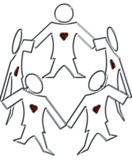 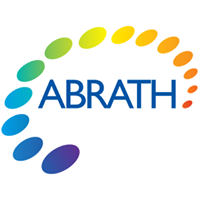 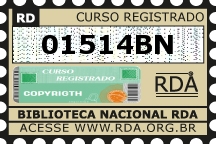 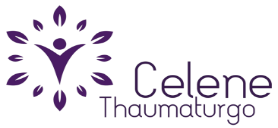 Ficha de Inscrição FORMAÇÃO EM CINESIOLOGIA QUÂNTICA RIO DE JANEIRO 2021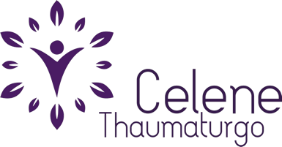 Faço minha inscrição no curso ciente da programação e da carga horária para formação completa. Comprometo-me a fazer o pagamento em:  ____________________________________________________________________________________________________________________________Aceito que minhas imagens sejam reproduzidas caso este curso seja filmado:Sim (_____) não (_____)Rio de Janeiro,             /                 /2021.______________________________
AssinaturaCELENE THAUMATURGO      celenethau@gmail.com             21 9 9225 3854 WhatsAppCursoFORMAÇÃO EM CINESIOLOGIA QUÂNTICA RIO DE JANEIRO 2021FORMAÇÃO EM CINESIOLOGIA QUÂNTICA RIO DE JANEIRO 2021FORMAÇÃO EM CINESIOLOGIA QUÂNTICA RIO DE JANEIRO 2021FORMAÇÃO EM CINESIOLOGIA QUÂNTICA RIO DE JANEIRO 2021FORMAÇÃO EM CINESIOLOGIA QUÂNTICA RIO DE JANEIRO 2021FORMAÇÃO EM CINESIOLOGIA QUÂNTICA RIO DE JANEIRO 2021FORMAÇÃO EM CINESIOLOGIA QUÂNTICA RIO DE JANEIRO 2021DataLocal ONLINEFlamengoONLINEFlamengoONLINEFlamengoONLINEFlamengoONLINEFlamengoONLINEFlamengoONLINEFlamengoONLINEFlamengoONLINEFlamengoONLINEFlamengoNomeProfissãoESCOLARIDADECPFData de nas:          /          /Data de nas:          /          /Data de nas:          /          /Data de nas:          /          /Data de nas:          /          /Faz algum trabalho terapêutico?Como soube do curso?Endereço CEPCidadeUFE-mailFacebookInstagramDDDWhatsAppWhatsApp